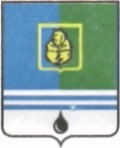 РЕШЕНИЕДУМЫ ГОРОДА КОГАЛЫМАХанты-Мансийского автономного округа - ЮгрыОт «___»_______________20___г.                                                   №_______ О внесении изменения в решение Думы города Когалыма от 29.09.2016 №5-ГДВ соответствии с пунктом 8 статьи 8 Регламента Думы города Когалыма, решениями Думы города Когалыма от 26.10.2016 №12-ГД «Об утверждении Положении о постоянных Комиссиях Думы города Когалыма шестого созыва», от 05.03.2020 №395-ГД «О досрочном прекращении полномочий депутата Думы города Когалыма», Дума города Когалыма РЕШИЛА:Внести в решение Думы города Когалыма от 29.09.2016 №5-ГД «Об образовании постоянных Комиссий Думы города Когалыма шестого созыва и избрании их составов» следующее изменение:Подпункт 1 пункта 2 признать утратившим силу.ПредседательДумы города Когалыма					А.Ю.Говорищевапроект вносится Думой города Когалыма